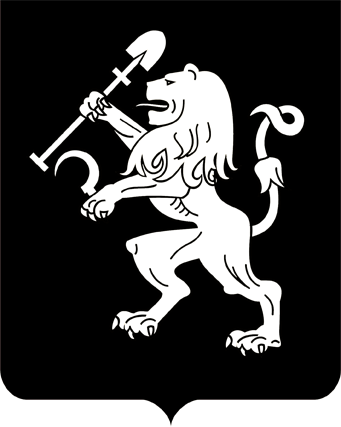 АДМИНИСТРАЦИЯ ГОРОДА КРАСНОЯРСКАРАСПОРЯЖЕНИЕО внесении изменений в распоряжение администрации города от 29.04.2022 № 49-архНа основании ходатайства общества с ограниченной ответ-ственностью СПЕЦИАЛИЗИРОВАННЫЙ ЗАСТРОЙЩИК «МОСТ»               от 19.01.2023 № 334-ек, в соответствии со статьей 18 Федерального закона от 30.12.2020 № 494-ФЗ «О внесении изменений в Градостроительный кодекс Российской Федерации и отдельные законодательные акты Российской Федерации в целях обеспечения комплексного развития территорий», статьей 46.10 Градостроительного кодекса Российской Федерации (в редакции, действовавшей до дня вступления в силу Федерального закона от 30.12.2020 № 494-ФЗ), статьей 49, главой VII.1                          Земельного кодекса Российской Федерации (в редакции, действовавшей до дня вступления в силу Федерального закона от 30.12.2020                                   № 494-ФЗ), статьями 279, 281 Гражданского кодекса Российской Федерации, пунктом 3 статьи 26 Федерального закона от 31.12.2014                               № 499-ФЗ «О внесении изменений в Земельный кодекс Российской Федерации и отдельные законодательные акты Российской Федерации», статьей 16 Федерального закона от 06.10.2003 № 131-ФЗ «Об общих принципах организации местного самоуправления в Российской Федерации», распоряжением администрации города от 23.06.2020 № 69-арх «О комплексном развитии территории в границах улиц Лесопарковой –  Садовой по инициативе администрации города Красноярска», договором от  11.05.2021 № 4 КРТ «О комплексном развитии территории                   по инициативе администрации города Красноярска», постановлением администрации города от 20.01.2022 № 40 «Об утверждении проекта планировки и проекта межевания территории в границах улиц Лесопарковой – Садовой», руководствуясь статьями 45, 58, 59 Устава города Красноярска, распоряжением Главы города от 22.12.2006 № 270р:1. Внести в распоряжение администрации города от 29.04.2022                    № 49-арх «Об изъятии земельных участков и расположенных на них объектов недвижимого имущества для муниципальных нужд в целях комплексного развития территории, расположенной в границах улиц Лесопарковой – Садовой, по инициативе администрации города Красноярска» следующие изменения:1) таблицу приложения 1 к распоряжению дополнить строка-                   ми 85–88 следующего содержания:2) таблицу приложения 2 к распоряжению дополнить строка-                  ми 111, 112 следующего содержания:2. Настоящее распоряжение опубликовать в газете «Городские   новости» и разместить на официальном сайте администрации города              в течение семи рабочих дней с даты его принятия.Заместитель Главы города –руководитель департаментаградостроительства                                                        Д.Н. Веретельников16.03.2023№ 51-арх«85Местоположение установлено относительно ориентира, расположенного за пределами участка. Почтовый адрес ориентира: Российская Федерация, Красноярский край, г. Красноярск, Октябрьский район, ул. Сады, 1а, участок 6924:50:0100498:40--86Местоположение установлено относительно ориентира, расположенного в границах участка. Почтовый адрес ориентира: Красноярский край, г. Красноярск, СНТ «Сад № 2» Вагонного депо, участок № 7124:50:0100498:41--87Местоположение установлено относительно ориентира, расположенного в границах участка. Почтовый адрес ориентира: Красноярский край, г. Красноярск, СНТ «Сад № 2» вагонного депо, участок № 71а24:50:0100498:42--88Красноярский край, г. Красноярск, Октябрьский район, ул. Сады, 1а, участок 72, садоводческое объединение «Сад № 2» Вагонное депо24:50:0100498:43--»«111Дом24:50:0100498:266Красноярский край, г. Красноярск, Октябрьский район, ул. Сады, № 1 «А», дом 6924:50:0100498:40112Дом24:50:0100498:262Красноярский край, г. Красноярск, Октябрьский район, ул. Сады, № 1 «А», д. № 72, садоводческое объединение «Сад № 2» Вагонного депо24:50:0100498:43» 